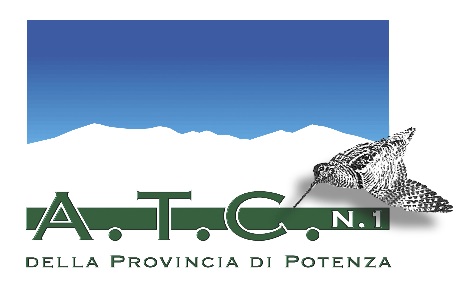                                                                                                                                 Ai capisquadra della caccia                                                                                                                       al cinghiale dell’ATC1Prot.        245/2023                                                                                                       Rionero, 4 luglio 2023Oggetto: iscrizione delle squadre alla caccia al cinghiale a.v. 2023/2024	Si invitano i capisquadra per la caccia al cinghiale, ai sensi dell’autodisciplina per la gestione faunistico venatoria del cinghiale e nel rispetto delle Direttive Regionali per la Gestione e l’Esercizio Venatorio del Cinghiale D.G.R n. 953 del 09.08.2016 – L.R. n. 2/1995  e del Regolamento Regionale approvato con D.G.R. n° 195 del 21.07.2007 e della DGR n° 656 del 06/05/2008, a presentare entro e non oltre il 31 Luglio 2023 presso questo ATC  la domanda d’iscrizione della propria squadra insieme alla dichiarazione sostitutiva di certificazione del singolo cacciatore o con  la dichiarazione sostitutiva di certificazione del caposquadra per l’intera squadra.                                                                                                                                                      Cordiali saluti                                                                                                                                                             firmato								                                         Il Presidente 							                                            Rocco Nicola Petraccone